IEEE P802.11
Wireless LANsAbstractThis submission proposes resolutions for the following comments from comment collection on P802.11-REVme D0.0:511NOTE – Set the Track Changes Viewing Option in the MS Word to “All Markup” to clearly see the proposed text edits.Revision History:R0: Initial version.CID 511DiscussionComment is on the Beacon frame body where Channel Switch Announcement (CSA) is said to be optinally present if dot11SpectrumManagementRequired is true in the Beacon frame.D0.4 P1013:Hence, the commenter is asking whether this means that an AP is prohibited from including a CSA (and thus perform channel switch) if the AP has dot11SpectrumManagementRequired equal to FALSE.Let us review the history of Channel Switch Announcement.IEEE 802.11a-1999 does not include the Channel Switch AnnouncementI.e., an 11a-only AP cannot switch channelsIEEE 802.11h-2003 added the Channel Switch Announcement11h states that the CSA element may be present in the Beacon frame if dot11SpectrumManagementRequired is true, which is what REVme D0.4 still has.IEEE 802.11y-2008 added the Extended Channel Switch Announcement (ECSA)IEEE 802.11n-2009 made it mandatory for HT STAs to support ECSA“For an HT STA, the following MIB attributes shall be set to TRUE: … dot11ExtendedChannelSwitchEnabled”Note that REVme D0.4 states the following:D0.4 P2840:D0.4 P2798-2799I.e., an HT AP may send CSA regardless of whether dot11SpectrumManagementRequired is true or false.And since a VHT STA and HE STA are both an HT STA as well, VHT and HE APs may also send CSA regardless of whether dot11SpectrumManagementRequired is true or false.In case some have doubts on whether an HE STA in the 6 GHz is an HT STA or not, we can bypass such doubts for this discussion by noting that REVme states:D0.4 P4261:In summary:An 11a-only AP does not support CSA unless it has dot11SpectrumManagementRequired equal to trueHT/VHT/HE APs support CSA regardless of dot11SpectrumManagementRequired being true or falseBecause HT/VHT/HE STAs have dot11ExtendedChannelSwitchEnabled equal to trueTherefore, the following proposed text update is recommended, which does not make any technical changes but just clarifies that an AP may include the CSA in Beacon frames even if dot11SpectrumManagementRequired is false as long as dot11ExtendedChannelSwitchActivated is true (which is the case for HT/VHT/HE APs).Proposed Resolution: CID 511Revised.Note to Commenter:HT/VHT/HE APs support CSA because HT/VHT/HE STAs have dot11ExtendedChannelSwitchEnabled equal to true.  But an 11a-only AP which has dot11SpectrumManagementRequired equal to false does not support CSA.The instruction to Editor below clarifies that CSA element may be present if dot11ExtendedChannelSwitchEnabled is true.Instruction to Editor:At D0.4 P1013L13, change“present if dot11SpectrumManagementRequired is true.”to“present if either dot11SpectrumManagementRequired or dot11ExtendedChannelSwitchActivated is true.” [End of File]CIDClausePage.LineCommentProposed Change5119.3.3.2847.28(D0.4 1013.13)"Channel Switch Announcement element is optionally present if
dot11SpectrumManagementRequired is true." -- so you can't do channel switch without spectrum management?Just say it's optionally present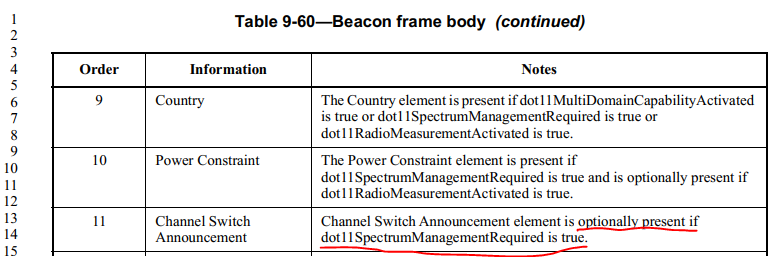 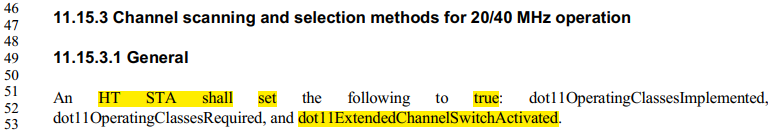 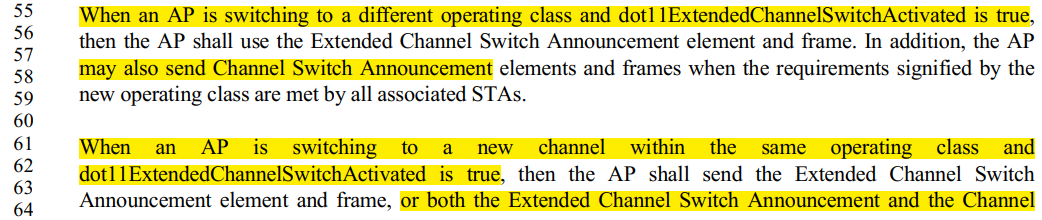 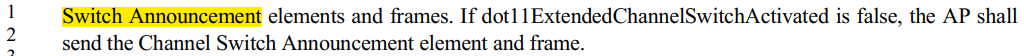 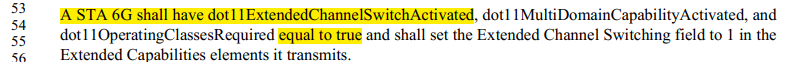 Table 9-60 – Beacon frame body Table 9-60 – Beacon frame body Table 9-60 – Beacon frame body OrderInformationNotes………11Channel Switch AnnouncementChannel Switch Announcement element is optionally present if dot11SpectrumManagementRequired is true.